проект  	      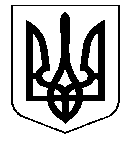 УКРАЇНАНОСІВСЬКА  МІСЬКА  РАДАНОСІВСЬКОГО  РАЙОНУ ЧЕРНІГІВСЬКОЇ  ОБЛАСТІВИКОНАВЧИЙ  КОМІТЕТР І Ш Е Н Н Я  ___ грудня 2018 року	м. Носівка                                     № _____ Про впорядкування адресних реквізитів 	Відповідно до статті 30 Закону України «Про місцеве самоврядування в Україні»,   «Положення про порядок присвоєння та зміни поштових адрес об’єктам нерухомого майна на території Носівської міської ради», затвердженого рішенням виконкому міської ради від 25.10.2018 р. №321, розглянувши подані заяви та додані до них документи, виконавчий комітет міської ради вирішив:Житловому будинку, зареєстрованому: ІІ провулок 18 Партз’їзду,  (тепер – 2-й провулок Троїцький), 23, м. Носівка, який належить Оводу Івану Федоровичу (Свідоцтво про право на спадщину за законом від 15.09.1995,                № 3364), присвоїти фактичні адресні реквізити: 2-й провулок Троїцький, 25,              м. Носівка. Житловому будинку, зареєстрованому: вул. 20 Партз’їзду,  (тепер – вул. Полівка), 47, м. Носівка, який належить у рівних частинах Гушуляк Антоніні Михайлівні і Гушуляк Віктору Валерійовичу (Витяги про реєстрацію права власності на нерухоме майно від 12.08.2009, № 23562654 і №23562602), присвоїти фактичні адресні реквізити: вул. Полівка, 57, м. Носівка. 1/2 житлового будинку, зареєстрованій: вул. Центральна, 50,                  м. Носівка, яка належать Тищенко Людмилі Григорівні (Витяг про реєстрацію права власності на нерухоме майно від 23.07.2009, № 23380210, присвоїти фактичні адресні реквізити: вул. Центральна, 50-А, м. Носівка, як цілій частині.    12/25 житлового будинку, зареєстрованим: вул. Богуна, 32,                м. Носівка, які належать Андрюк Фіоні Сергіївні (Витяг про реєстрацію права власності на нерухоме майно від 07.02.2003 № 26646), присвоїти фактичні адресні реквізити: вул. Богуна, 32-А, м. Носівка, як цілій частині.    Земельній ділянці площею 0,0214 га, зареєстрованій:                              вул. Суворова, 63-А, (кадастровий № 7423810100:01:042:0331, Витяг з Державного земельного кадастру по земельну ділянку НВ-7407741712018), яка належать Гончару Юрію Михайловичу, присвоїти фактичні адресні реквізити: вул. Суворова, 63-Б, м. Носівка.Контроль за виконанням рішення покласти на заступника міського голови з питань житлово – комунального господарства Сичова О.В.Міський голова                                              В.М. ІгнатченкоПОДАННЯ:Начальник відділу містобудування та архітектури                                                                        О.П. Кононенко ПОГОДЖЕННЯ:Перший заступник міського голови                                     О.В. ЯловськийКеруюча справами виконавчого комітету                            І.І. ВласенкоНачальник відділу правового забезпечення та кадрової роботи                                           С.С. ЯмаНачальник загального відділу                                                Н.В. Рубель